10	تقديم توصيات إلى المجلس بالبنود التي يلزم إدراجها في جدول أعمال المؤتمر العالمي المقبل للاتصالات الراديوية وإبداء وجهة نظره في جدول الأعمال التمهيدي للمؤتمر اللاحق وفي بنود أخرى يمكن إدراجها في جداول الأعمال للمؤتمرات المقبلة، وفقاً للمادة 7 من الاتفاقية.مقدمةتقدم بلدان المؤتمر الأوروبي لإدارات البريد والاتصالات تصويباً للجزء J10 من الإضافة 24 بسبب حذف غير مقصود لبعض الأجزاء من نص مشروع القرار الجديد المتعلق بالمقترح.المقترحات…ADD	EUR/16A24/12مشروع القرار الجديد [EUR-J10-10] (WRC-19)حماية الشبكات الساتلية المستقرة بالنسبة إلى الأرض في نطاقات التردد 
MHz 7 750-7 250 (فضاء-أرض) وMHz 8 400-7 900 (أرض-فضاء)
وGHz 21,2-20,2 (فضاء-أرض) وGHz 31-30 (أرض-فضاء)
من إرسالات الأنظمة الساتلية غير المستقرة بالنسبة إلى الأرض
التي تعمل في نفس نطاقات التردد وفي نفس الاتجاهاتإن المؤتمر العالمي للاتصالات الراديوية (شرم الشيخ، 2019)،إذ يضع في اعتباره ﺃ )	أن نطاقات التردد MHz 7 750-7 250 (فضاء-أرض) وMHz 8 400-7 900 (أرض-فضاء) وGHz 21,2-20,2 (فضاء-أرض) وGHz 31-30 (أرض-فضاء) موزعة على أساس أولي للخدمة الثابتة الساتلية (FSS)؛ﺏ)	أن نطاقي التردد MHz 7 375-7 250 (فضاء-أرض) وMHz 8 025-7 900 (أرض-فضاء) موزعان أيضاً على أساس أولي للخدمة المتنقلة الساتلية (MSS)، شريطة التوصل إلى اتفاق بموجب الرقم 21.9؛ﺝ)	أن نطاقي التردد GHz 21,2-20,2 (فضاء-أرض) وGHz 31-30 (أرض-فضاء) موزعان أيضاً على أساس أولي للخدمة المتنقلة الساتلية؛ﺩ )	أن نطاقي التردد MHz 7 550-7 450 (فضاء-أرض) وMHz 8 215-8 175 (أرض-فضاء) موزعان أيضاً على أساس أولي لخدمة الأرصاد الجوية الساتلية في حين أن نطاقات التردد MHz 8 175-8 025 وMHz 8 215-8 175 وMHz 8 400-8 215 (فضاء-أرض) موزعة على أساس أولي لخدمة استكشاف الأرض الساتلية؛ﻫ )	وجود عدد متزايد من الكوكبات الساتلية غير المستقرة بالنسبة إلى الأرض التي تخطط لاستعمال التوزيعات المذكورة في الفقرات أ) وب) وج) من "إذ يضع في اعتباره"؛ﻭ )	أن تعريف المعايير التي تتيح تجنب التداخلات غير المقبولة سيكون مفيداً للتعايش بين التخصيصات الحالية والمستقبلية للشبكات الساتلية المستقرة بالنسبة إلى الأرض والأنظمة الساتلية غير المستقرة بالنسبة إلى الأرض في التوزيعات المذكورة في الفقرات أ) وب) وج) من "إذ يضع في اعتباره؛ﺯ )	أنه وفقاً للرقم 2.22، يجب ألا تسبب الأنظمة الساتلية غير المستقرة بالنسبة إلى الأرض تداخلاً غير مقبول للشبكات الساتلية المستقرة بالنسبة إلى الأرض في الخدمة الثابتة الساتلية والخدمة الإذاعية الساتلية، وألا تطالب بالحماية منها،وإذ يدرك ﺃ )	أن المادة 22 من لوائح الراديو لا تتضمن أي حدود تنطبق على الأنظمة الساتلية غير المستقرة بالنسبة إلى الأرض في التوزيعات المذكورة في الفقرات أ) وب) وج) من "إذ يضع في اعتباره"؛ﺏ)	أن أحكام الرقم 2.22 لا توفر الحماية للأنظمة الساتلية المستقرة بالنسبة إلى الأرض التي تستخدم توزيعات الخدمة المتنقلة الساتلية من الأنظمة الساتلية غير المستقرة بالنسبة إلى الأرض؛ﺝ)	أن الأنظمة الساتلية غير المستقرة بالنسبة إلى الأرض في توزيعات التردد المذكورة في الفقرتين أ) وج) من "إذ يضع في اعتباره" لا تخضع لأي إجراء تنسيق،يقرر أن يدعو قطاع الاتصالات الراديوية1	إلى إجراء دراسات تنظيمية، وعند الاقتضاء، دراسات تشغيلية بشأن الحماية الفعّالة للشبكات المستقرة بالنسبة إلى الأرض العاملة ضمن توزيعات الخدمتين الثابتة الساتلية والمتنقلة الساتلية في النطاقات MHz 7 750-7 250 (فضاء-أرض) وMHz 8 400-7 900 (أرض-فضاء) و21,2-20,2 GHz (فضاء-أرض) و31-30 GHz (أرض-فضاء) من الأنظمة الساتلية غير المستقرة بالنسبة إلى الأرض للخدمتين الثابتة الساتلية والمتنقلة الساتلية في النطاقات ذاتها دون تحديدٍ أو تقييد بلا مبرر للشبكات الساتلية الحالية والمستقبلية المستقرة بالنسبة إلى الأرض؛2	إلى مراعاة نتائج الدراسات المذكورة أعلاه، من أجل تقديم توصيات إلى المؤتمر، مما يمكن المؤتمر من اتخاذ قرار بشأن الأحكام التنظيمية الإضافية لحماية الأنظمة الساتلية المستقرة بالنسبة إلى الأرض من الأنظمة الساتلية غير المستقرة بالنسبة إلى الأرض في هذه النطاقات والخدمات دون تحديدٍ أو تقييد بلا مبرر للمحطات الحالية أو المستقبلية في الخدمات القائمة الأخرى؛3	إلى استكمال الدراسات في الوقت المناسب قبل المؤتمر العالمي للاتصالات الراديوية لعام 2023،يقرر كذلك أن يدعو المؤتمر العالمي للاتصالات الراديوية لعام 2023إلى استعراض نتائج هذه الدراسات بما في ذلك الآثار المترتبة على الإطار التنظيمي المنقح المقترح بشأن الأنظمة الساتلية غير المستقرة بالنسبة إلى الأرض المقدمة إلى المكتب بعد المؤتمر WRC-19 واتخاذ الإجراءات المناسبة بهذا الشأن....___________المؤتمر العالمي للاتصالات الراديوية (WRC-19)
شرم الشيخ، مصر، 28 أكتوبر - 22 نوفمبر 2019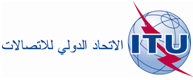 الجلسة العامةالتصويب 1
للوثيقة 16(Add.24)-A30 أكتوبر 2019الأصل: بالإنكليزيةمقترحات أوروبية مشتركةمقترحات أوروبية مشتركةمقترحات بشأن أعمال المؤتمرمقترحات بشأن أعمال المؤتمربند جدول الأعمال 10بند جدول الأعمال 10